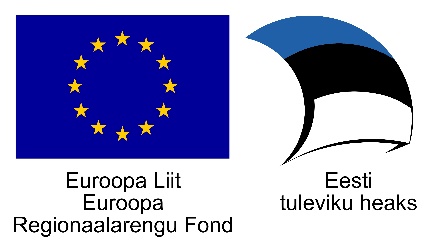 TEADUSLAAGER 22.-24. aprill 20191.- 2. klassEsmaspäev, 22.04.2019 kell 10.00 – 13.4510.00 – 10.10 Laagri avamine, aud 2810.10 – 10.55 Monteerime virtuaalse mobiiltelefoni arvutis, aud 2811.00 – 11.45 Pythagorose tass, aud 20311.45 – 12.15 Lõuna12.15 – 13.45 Nutirada, aud 39Teisipäev, 23.04.2019 kell 10.00 – 13.3510.00 – 10.45 Natuke teistmoodi joonistamine, aud 1110.50 – 11.35 Pastaskelett, aud 3911.35 – 12.00 Lõuna12.00 – 12.45 Staatiline elekter, aud 1112.50 – 13.35 Lumepalli meisterdamine, aud 44Kolmapäev, 24.04.2019 kell 8.50 – 15.459.00 väljasõit kolledži eest Tartusse11.00 – 12.00 Tagurpidi maja külastus12.00 – 12.45 Lõuna (Eesti Rahvamuuseum)12.45 – 13.45 Eesti Rahvamuuseum: töötuba „Rahvuslikud mänguasjad“13.45 – 15.45 kojusõit (TalTech Virumaa kolledžis)Teaduslaagri läbiviimist finantseeritakse Euroopa Regionaalarengu Fondi poolt tegevuse "Teaduse populariseerimise" alategevuse "Teeme+" projekti "Teadus - see on lahe!" raames.